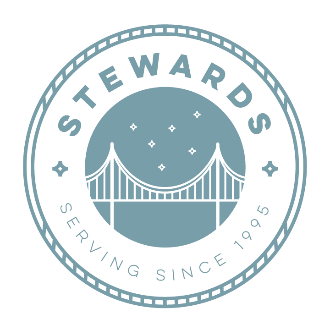 Suggested Donation ItemsSister Josie’s Food Pantry accepts nearly all types of food product, including nonperishable items and produce. Please also consider nutritional food items that are low in sodium/salt and sugar. GRAINS							FRUITS AND VEGETABLESBreakfast cereal						Canned vegetablesOatmeal							Canned fruitsPasta								Shelf-stable vegetable or fruit juiceRice								Diced tomatoesCrackers							Tomato sauceFlour								Spaghetti sauceGrits								Dried fruitsHealthy snacks						Fruit cupsMILK								PROTEINSShelf-stable milk						Canned meat (tuna and chicken)Evaporated milk						Dried beans, lentils, or peasDry milk							Canned beans								Canned chiliCOOKING OIL						Peanut butterOlive oil							NutsCanola oil							Trail mixCoconut oil							Canned soups/stewsVegetable oil							We also accept:				Items for the HomelessDisposable masks				Single Serving Items for homelessHand sanitizer						Individual cheese and crackersPaper products					Individual tuna or chicken with crackersDiapers						Granola bars, breakfast bars, protein barsToiletries						Individual bag of nutsBottled water					Small Pop-Top Cans for homelessCleaning products					Individual ready to eat ravioli or pastaCleaning products					Individual ready to eat mac n cheese								Individual chili